ANEXO IV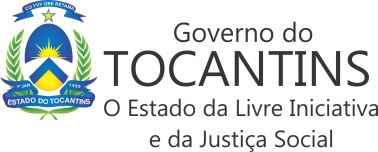 SECRETARIA DE ESTADO DA SAÚDE(Inserir o nome da Superintendência / Diretoria solicitante)Modelo de Quadro de Atribuição de Pontos para a Avaliação de CurrículoPontuação Máxima 50 PontosObs.: Os títulos e a pontuação apresentados aqui são meramente sugestivos. Para sua definição a área técnica responsável deverá analisar as especificidades de cada processo educacional.TÍTULOVALOR MÁXIMO DE PONTUAÇÃOFormação AcadêmicaNível Médio – 2,0 Pontos;Técnico – 3,0 Pontos;Nível Superior – 5,0 Pontos.5,0Formação Complementar em áreas afinsCursos de Atualização, mínimo de 30h – 5,0 Pontos;Cursos de Aperfeiçoamento, mínimo de 180h – 10,0 Pontos;Cursos de Pós-graduação, mínimo de 360h - 15,0 Pontos.O candidato pontuará apenas a maior titulação apresentada, não sendo cumulativo.15,0Histórico ProfissionalExperiência Profissional na área de _______________.3,0 pontos para cada ano de exercício profissional em áreas afins, atingindo a pontuação máxima de 15,0 pontos.15,0Experiência docente3,0 pontos para cada ano de exercício docente, atingindo a pontuação máxima de 15,0 pontos.15,0Total de Pontos no Currículo50,0